УКРАЇНАСКВИРСЬКА МІСЬКА РАДАКиївської областіПРОТОКОЛ № 10Десятої сесії Сквирської міської ради VІІ скликанняРозпочато засідання о 10-00 годиніЗакінчено засідання о 14.15 годиніПерерва 12.00-12.1512 липня 2016 рокум. СквираВсього депутатів  -  26Присутніх              -  17ЗАПРОШЕНІ:Сергієнко Л. В. – заступник Сквирського міського голови з економічних питань;Іщенко М.М. – керуюча справами виконавчого комітету Сквирської міської ради;Іващенко Н.В. – начальник відділу з питань підприємництва, землекористування і містобудування Сквирської міської ради;ПРИСУТНІ:Бабенюк Василь Григорович – заступник голови Сквирської РДАРогач Тетяна Михайлівна. – керівник радіостудії «Шанс»Міщенко Володимир Петрович – головний редактор газети «Провінція-Post»;Людмила Процюк-Щербатюк – позаштатний працівник газети «Вісник Сквирщини»;Представники громадської організації «Народна рада»;Підприємці міста СквириГромадяни міста СквириМісце проведення: м. Сквира, вул. Богачевського, 28,зал засідань Сквирської районної радиСкочко В.А. – міський голова: Шановні депутати, присутні та запрошені! На десяту сесію Сквирської міської ради VІІ скликання із 26 депутатів прибуло 17. У роботі сесії беруть участь: Іщенко Марина Михайлівна – керуюча справами виконавчого комітету Сквирської міської ради; Іващенко Надія Василівна – начальник відділу з питань підприємництва, землекористування і містобудування Сквирської міської ради, Палієнко Сергій Іванович – заступник міського голови з питань діяльності виконавчих органів, Міщенко Володимир Петрович – головний редактор газети «Провінція-Post»; Людмила Процюк-Щербатюк – позаштатний працівник газети «Вісник Сквирщини»; представники громадської організації «Народна рада»; підприємці міста Сквири, громадяни міста Сквири. Вношу пропозицію, роботу десятої сесії Сквирської міської ради VІІ скликання розпочати. Хто за, поіменним голосуванням? Є ті, хто проти ? Утримався ?ГОЛОСУВАЛИ: "за" – 18"проти" – 0"утрималися" – 0ВИРІШИЛИ: Роботу десятої сесії Сквирської міської ради розпочати.Звучить Гімн.Скочко В.А.: Робота сесії проводиться згідно затвердженого Регламенту Сквирської міської ради VII скликання.для доповідей – до 40 хв.для співдоповідей – до 10 хв.для виступів у обговоренні, для виступів з процедурних питань, заяв, внесення запитів, резолюцій – до 5 хв.для виступів у різному – до 5 хв.для заключного слова – до 10 хв.Хочу також наголосити на дисципліні та етиці пленарного засідання. Безпосередньо по порядку денному, у вас вони на руках, чи є якісь пропозиції?Хто за те, щоб затвердити порядок денний?ГОЛОСУВАЛИ: "за" - 18"проти" – 0"утрималися" – 0ВИРІШИЛИ: Рішення прийнято. (Бюлетень результатів поіменного голосування депутатів Сквирської міської ради VII скликання 10 сесії, від 12 липня 2016 року за рішення: «Затвердити порядок денний із змінами та доповненнями» додається).Скочко В. А.: Пропонується внести на розгляд десятої сесії Сквирської міської ради VІІ скликання таку повістку денну:1/176	Про затвердження звіту про виконання бюджету міста Сквира за I півріччя 2016 року;2/177	Про внесення змін до рішення сесії міської ради №47-3-VІI від 25 грудня 2015 року «Про затвердження бюджету міста Сквира на 2016 рік» з наступними змінами та доповненнями;3/178	Про затвердження програми Соціально-економічного та культурного розвитку міста на 2016 рік;4/179	Про затвердження нормативно-грошової оцінки;5/180	Про внесення змін та доповнень до рішення сесії міської ради від 28 квітня 2016 року №139-8-VІІ «Про внесення змін до рішення сесії міської ради №1480-65-VІ від 14 липня 2015 року «Про встановлення плати за землю»;	ДОПОВІДАЄ: Сергієнко Л.В. – заступник міського голови з економічних питань6 ЗНЯТЕ (в зв’язку з відсутністю доповідача) Про стан боротьби зі злочинністю;	ДОПОВІДАЄ: Шамрай Р. М. - Начальник Сквирського Відділу Поліції.7/181	Про погодження щорічної основної відпустки відпустки Сквирському міському голові Скочку В.А;8/182	Про затвердження плану роботи сесій Сквирської міської ради на IІ півріччя 2016 року; 9 ЗНЯТЕ ( так як тендерний комітет ліквідований) Про внесення змін до п. 1 рішення сесії міської ради №19-2-VІІ від 22.12.2015 року (комітет з конкурсних торгів)	ДОПОВІДАЄ: Бондар В. О. – секретар міської ради.10/183	Про прийняття у комунальну власність територіальної громади м. Сквира, приміщення кінотеатру «Зірка», з комунальної власності територіальної громади Сквирського району;11/184	Про затвердження переліку комунального майна, що може бути передане в оренду;12/185	Про розгляд звернення КП «СКГ» про списання основних засобів, а саме бульдозера ДТ-75;13/186	Про розгляд листа Сквирської районної ради про передачу частини нежитлового приміщення, розташованого за адресою м. Сквира, площа Героїв Небесної Сотні, 15 площею 35 кв.м (громадська вбиральня) у власність територіальних громад Сквирського району;	ДОПОВІДАЄ: Скарбовійчук О. П. – начальник КП СКГ.14 ЗНЯТЕ (в такій редакції) Про проведення підготовчого процесу щодо відчуження комунального майна.14/187	Про доручення виконавчому комітету проведення комплексної технічно-будівельної експертизи стану приміщення музею, що знаходиться за адресою: вул. Соборна (Леніна) 24, вивчення громадської думки щодо подальшої долі даного об'єкту15/188	Про надання дозволу на розробку проекту землеустрою щодо відведення у власність земельних ділянок громадянам;16/189	Про надання дозволу на розробку проекту землеустрою щодо відведення оренду земельних ділянок громадянам;17 ЗНЯТЕ (відсутня заява співвласника) Про надання дозволу на розробку проекту землеустрою щодо відведення у спільну сумісну (часткову) власність земельних ділянок громадянам;18/190	Про затвердження проекту землеустрою щодо відведення у власність земельних ділянок громадянину Андрійчуку О.М. по вул. Максима Рильського,53 (вул. К.Маркса) у м. Сквира, виготовлений ПП «Світлиця - Нова»;19/191	Про затвердження проекту землеустрою щодо відведення у власність земельних ділянок громадянці Гитченко Юлії Іванівні по вул. Гончарна,2 (вул.60 років Жовтня,2) у м. Сквира, виготовлений ПП «Обрій»;20/192	Про затвердження проекту землеустрою щодо відведення в оренду земельної ділянки громадянці Клименко Наталії Сергіївні по вул. Стаханова, 37 у м. Сквира, виготовлену ФОП Пивовар Н.М.;21/193	Про затвердження проекту землеустрою щодо відведення у власність земельних ділянок громадянці Пунейко Катерині Василівн по пров. Фруктових садів, 48 (пров.Комунар) у м. Сквира, виготовлений ПП «Обрій»;22/194	Про затвердження проекту землеустрою щодо відведення у власність земельної ділянки громадянці Цисар Інні Василівні по вул. Пустоварівська, 49 у м. Сквира, виготовлений ПП «Світлиця - Нова»23/195	Про затвердження проекту землеустрою щодо відведення земельної ділянки в оренду ТОВ «Грона - Партнер» по вул. Київська,23 в у м. Сквира, виготовлену ТОВ «Межувальник»;24/196	Про уточнення юридичної адреси на земельну ділянку загальною площею 0,1299 га, яка знаходиться у власності Сідорової Марії Іванівни;25/197	Про затвердження детального плану території під розміщення адміністративної будівлі ПП «Волдор» по вул. Щорса,4а в місті Сквира Київської області;26/198	Про дозвіл ПП «Волдор» на розробку проекту землеустрою щодо відведення в оренду земельної ділянки несільськогосподарського призначення по вул. Слобідська, 4а (вул.Щорса) у м.Сквира27/199	Про погодження ТОВ «Обрій» надання в оренду невитребуваних земельних часток (паїв) в межах Сквирської міської ради;28/200	Про затвердження проекту землеустрою щодо відведення в оренду земельної ділянки ФОП Сердюк Лідії Костянктинівні по вул. Липовецькій, б/н, (вул. Р.Люксембург) у м. Сквира, виготовлену ФОП Пивовар Н.М.;	ДОПОВІДАЄ: Іващенко Н.В. – начальник відділу з питань підприємництва, землекористування і містобудування Сквирської міської ради.Скочко В. А.: Я бачу в залі присутні громадяни, які прийшли з пропозиціями щодо перейменування вулиць Надаємо їм слово.Представники вулиці Площа Героїв Сквирщини: Ми хочемо, щоб влада міста нас почула, ми зверталися до обласної ради і ми одноголосно хочемо, щоб нашу вулицю перейменували в «Червону», просто вулиця «Червона».Скочко В. А.: Потрібно провести громадське обговорення, чи всі жителі цієї вулиці хочуть таку назву, давайте на 15.08.2016 року на 17.00. зберемося тут у залі, і підготувавши проект рішення, згідно резолюції, яку приймемо на громадських слуханнях, проголосуємо за нього на черговій сесії, що відбудеться 18 серпня 2016 року.Тибулевич В. В.: Вношу пропозицію внести до порядку денного розгляд данного питання, щоб задовольнити прохання мешканців вулиці.Скочко В. А.: Хто за пропозицію Тибулевича Вадима Вікторовича прошу голосувати:ГОЛОСУВАЛИ: "за" - 18"проти" – 0"утрималися" – 0ВИРІШИЛИ: Рішення прийнято. (Бюлетень результатів поіменного голосування депутатів Сквирської міської ради VII скликання 10 сесії, від 12 липня 2016 року за рішення: «Внести до порядку денного питання про перейменування вулиці Площа Героїв Сквирщини (Червона площа) за ініциативою громадян» додається).Скочко В. А.: Чи не буде заперечень у депутатів, щодо пропозиції оголосити громадські слухання і задовольнити прохання громадян?Радчук П. В.: Не потрібно перейменовувати, Площа Героїв Сквирщини дуже гарна назва.Скочко В. А.: Ми повинні діяти згідно закону, але не прислуховуватись до громадської думки – ми не можемо. Прошу голосувати:ГОЛОСУВАЛИ: "за" - 17"проти" – 0"утрималися" – 1ВИРІШИЛИ: Рішення 201-10-VII та Бюлетень результатів поіменного голосування депутатів Сквирської міської ради VII скликання 10 сесії, від 12 липня 2016 року за рішення: «Про оголошення громадського обговорення на 15.08.2016 року з приводу перейменування Площа Героїв Сквирщини (вул. Червона Площа)» додаються).Скочко В. А.: Переходимо безпосередньо до порядку денного.№176СЛУХАЛИ: Про затвердження звіту про виконання бюджету міста Сквира за I півріччя 2016 рокуСкочко В. А.: Людмила Вікторівна, будь-ласка до мікрофону.Доповідає Сергієнко Людмила Вікторівна.Скочко В. А.: Чи є запитання? Чи погоджено бюджетною комісією?Мандрига О. О. : Так.Скочко В. А.: Прошу голосувати:ГОЛОСУВАЛИ: "за" – 18"проти" – 0"утрималися" – 0ВИРІШИЛИ: (рішення 176-10-VІІ та Бюлетень результатів поіменного голосування депутатів Сквирської міської ради VII скликання 10-ї сесії, від 12 липня 2016 року за рішення «Про затвердження звіту про виконання бюджету міста Сквира за I півріччя 2016 року» додаються).№177СЛУХАЛИ: Про внесення змін до рішення сесії міської ради №47-3-VІI від 25 грудня 2015 року «Про затвердження бюджету міста Сквира на 2016 рік» з наступними змінами та доповненнями;Скочко В. А.: Людмила Вікторівна, будь-ласка.Доповідає Сергієнко Людмила Вікторівна.Скочко В. А.: Чи є запитання? Чи погоджено бюджетною комісією?Мандрига О. О. : Так.Тибулевич В. В.: Ви прочитали про дороги, які дороги, повторіть будь-ласка?Сергієнко Л. В.: За пропозицією бюджетної комісії – потрібно робити вулицю Набережна, де минулий рік було зроблено біло-щебеневе покриття і якщо її не накрити – то означає даремна трата грошей. Також будемо робити провулок Карла-Маркса і ще довожу до відома депутатів, що з власного бюджету, за рахунок перевиконання бюджету, ми плануємо зробити в цьому році 3 відрізки дороги, за пропозицією депутатів: вулиця Шолом Алейхема, тротуар по вулиці Рози Люксембург і по вулиці Відродження – біло-щебеневе покриття.Тибулевич В. В.: Скільки ще ми будемо давати дотації КП «СКГ»? І куди пішли кошти, які ми давали перед цим?Скочко В. А.: Олександр Петрович, будь-ласка, доповідайте.Скарбовійчук О. П.: Станом на 01.06.2016 року міською радою нам надано було дотацію в сумі 2300000,00 значну частину, а саме 1158866,00 з яких було потрачено на погашення заборгованостей, які мало підприємство за минулі роки, а саме заборгованість по зарплаті, та заборгованість по податковим платежам, остальні кошти були витрачені нами на благоустрій. Щоб підприємство працювало далі нам потрібно ще 1500000,00 грн., з яких – 1250000,00 планується витратити на благоустрій, остальні на покращення водопостачання, а саме закупівля і встановлення лічильників, чистка свердловини в районі 5-ї школи.Бондаренко М. М.: Скажіть, будь-ласка, а як розподіляються доходи, які отримує ваше підприємство? Які відділи є збитковими?Скарбовійчук О. П.: Благоустрій являється збитковою статтею розходів комунального підприємства і потрібно закривати ці питання. Звичайно, можна розігнати всіх і найняти приватну фірму, але це в декілька раз буде дорожче. Скільки роботи проведено нами по благоустрою за цей короткий період? Ви ж самі бачите? А, якщо ви подивитесь таблицю то, наприклад, зачитую, житловий фонд – збитковий – 270845,00, ритуальний відділ – збитковий – 25082,00грн., благоустрій міста – 576924,00 збитків, освітлення, дороги, каналізації. У вас у всіх матеріали на руках, не хочу повторюватись. Які ще запитання?Тибулевич В. В.: Скільки ви побудували доріг в цьому році? І чому Слобода чотири дні без води?Скарбовійчук О. П.: Силами КП «СКГ» ми зробили 2 дороги на кладовищах.Тибулевич В. В.: В минулому році зробили 18. І чому зараз дороги будує не комунальне підприємство?Скарбовійчук О. П.: Я дійсно підтримую те, що зробила відносно доріг попередня влада, але повторюю, що більше 50% субвенції пішло на погашення минулих боргів. По воді, ви всі знаєте, що було на лінії пошкодження і РЕС відключив свердловини, але ми спрацювали дуже добре бо на 3-ій день води уже було 7 рівнів води, що раніше ніколи в літній період не було. Я згоден з усіма зауваженнями, але ще одне: КП «СКГ» не має майстера дорожника, асвальтоукладчика і думаю, що дороги мають робити спеціалісти, приклад по Пустоварівській, як зробили раніше, і як зараз, а «ліпити коржі» - це не вихід, за елементарними підрахунками – це і не заробіток на субпідряді і нічого не робити в місті?Флісак О. Ю.: Вадим Вікторович, ви працювали в тому скликанні, а я хочу сказати, що всі люди задоволенні зараз, деякі вперше побачили світло на своїх вулицях, а за воду: то в минулих роках ми були по 20 днів без води! Як порозчищали все навкруги взагалі не обговорюється, чисто, гарно – місто ожило.Тибулевич В. В.: Все робиться чужими людьми: місток на Слободу, дороги? Для чого тоді КП «СКГ», тільки давай дотації?Скарбовійчук О. П.: Вадим Вікторович, в минулому році дотація міської ради була 3200000,00 і ми до цих пір ще закриваємо минулі борги, хоч вона і була? А дороги ми не робили, повторююсь, так як на підприємстві немає спеціалізованої техніки і спеціалістів для цього – тому не доцільно робити так, щоб постійно переробляти, крім того всі люди підприємства були задіяні на свята, ми провели колосальну роботу на кладовищах і в місті.Тибулевич В. В.: Той рік що не було свят?Бондар В. О. : Були, але КП «СКГ» в цьому році по благоустрію зробило більше, ніж за 5 попередніх років.Рудніченко Н. М.: І громадськість також вдячна вам за проведену роботу, дійсно зроблено багато, ідеш по місту – і бачиш, що кожен день працюють: чистять, ріжуть, вивозять, косять! Надіємось, що, погасивши минулі борги – місто буде процвітати!Рогач В. С.: На моєму окрузі перший раз відремонтували фонарі - горить світло.Скочко В. А.: Шановні депутати, все узгоджено з бюджетною комісією, але проект рішення №2 будемо голосувати по пунктам: хто за проект рішення «Про внесення змін та доповнень до рішення сесії міської ради від 25.12.2015 року №47-3-VIІ «Про затвердження бюджету Сквирської міської ради на 2016 рік», крім п.п. 2.2 та п.п. 2.3.ГОЛОСУВАЛИ: "за" – 17"проти" – 0"утрималися" – 1ВИРІШИЛИ: (рішення прийнято. Бюлетень результатів поіменного голосування депутатів Сквирської міської ради VII скликання 10-ї сесії, від 12 липня 2016 року за рішення «Про внесення змін та доповнень до рішення сесії міської ради від 25.12.2015 року №47-3-VIІ «Про затвердження бюджету Сквирської міської ради на 2016 рік», крім п.п. 2.2 та п.п. 2.3.» додаються).Скочко В. А.: Наступне, у нас є поранений боєць АТО Максимчук Олександр Едуардович, якому ми хочемо допомогти придбати житло, так як він проживає з мамою і дитиною на зйомній квартирі, площею 22,2 кв.м. Ви його знаєте, він дійсно потребує нашої допомоги, тобто виконком прийняв рішення звернутися до сесії і чи погоджуєте ви допомогу для нього, в сумі 50,000 тис. гривень? Які будуть пропозиції?Кучинський І. В. : Надати допомогу, голосувати.Дзюба О. В. : Допомогти бійцю.Скочко В. А.: Хто за пункт 2.2. проекту рішення, а саме: «дозволити виконавчому комітету Сквирської міської ради в рамках «Програми на 2016 – 2020 роки щодо соціальної підтримки, адаптації  військовослужбовців, учасників антитерористичної операції та членів їх сімей, вшанування пам'яті загиблих», за наявності коштів у міському бюджеті вирішувати питання надання одноразової допомоги учасникам бойових дій, або одному із членів сім'ї першого ступеня споріднення загиблого учасника бойових  дій  на покращення соціально – побутових умов (придбання житла, капітальний або поточний ремонт житла) за наявності відповідних документів, які підтверджують потребу в коштах, в межах фінансового ресурсу Програми , але не більше 50 (п’ятдесят) тисяч гривень (без оподаткування)»;ГОЛОСУВАЛИ: "за" – 18"проти" – 0"утрималися" – 0ВИРІШИЛИ: (рішення прийнято. Бюлетень результатів поіменного голосування депутатів Сквирської міської ради VII скликання 10-ї сесії, від 12 липня 2016 року за рішення «За п.п. 2.2. до Проекту рішення №2 : "дозволити виконавчому комітету Сквирської міської ради в рамках «Програми на 2016 – 2020 роки щодо соціальної підтримки, адаптації  військовослужбовців, учасників антитерористичної операції та членів їх сімей, вшанування пам'яті загиблих», за наявності коштів у міському бюджеті вирішувати питання надання одноразової допомоги учасникам бойових дій, або одному із членів сім'ї першого ступеня споріднення загиблого учасника бойових  дій  на покращення соціально – побутових умов (придбання житла, капітальний або поточний ремонт житла) за наявності відповідних документів, які підтверджують потребу в коштах, в межах фінансового ресурсу Програми , але не більше 50 (п’ятдесят) тисяч гривень (без оподаткування)» додається).Скочко В. А.: Наступне, до нас звернувся Зубашев С. В. – переселенець з зони АТО, з проханням про допомогу на ремонт криші, виконком документи розглянув, вирішив, звернутися до сесії. Які будуть думки з цього приводу?Рогач В. С.: До мене теж зверталися жінки- переселенці, які бідують в гуртожитку СПТУ, думаю не справедливо буде одному надати 15 тисяч, а інші можливо ще в гіршому положенні?Скочко В. А.: Хто за пункт 2.3. проекту рішення, а саме: «дозволити виконавчому комітету Сквирської міської ради в рамках «Програми соціального захисту та соціального забезпечення жителів міста Сквира на 2015 – 2017 роки», за наявності коштів у міському бюджеті вирішувати питання надання одноразової допомоги  на покращення соціально – побутових умов (придбання житла, капітальний або поточний ремонт житла) жителям міста, які мають статус осіб, переміщених з тимчасово окупованих територій України та районів проведення антитерористичної операції за наявності відповідних документів, які підтверджують потребу в коштах, в межах фінансового ресурсу Програми, але не більше 15 (п’ятнадцять) тисяч гривень (без оподаткування)».ГОЛОСУВАЛИ: "за" – 6"проти" – 5"утрималися" – 7ВИРІШИЛИ: (рішення не прийнято. Бюлетень результатів поіменного голосування депутатів Сквирської міської ради VII скликання 10-ї сесії, від 12 липня 2016 року за рішення «За п.п. 2.3. до Проекту рішення №2 : "дозволити виконавчому комітету Сквирської міської ради в рамках «Програми соціального захисту та соціального забезпечення жителів міста Сквира на 2015 – 2017 роки», за наявності коштів у міському бюджеті вирішувати питання надання одноразової допомоги  на покращення соціально – побутових умов (придбання житла, капітальний або поточний ремонт житла) жителям міста, які мають статус осіб, переміщених з тимчасово окупованих територій України та районів проведення антитерористичної операції за наявності відповідних документів, які підтверджують потребу в коштах, в межах фінансового ресурсу Програми, але не більше 15 (п’ятнадцять) тисяч гривень (без оподаткування)» додається).Скочко В. А.: Хто за проект рішення № 2 в цілому: "Про внесення змін та доповнень до рішення сесії міської ради від 25.12.2015 року №47-3-VIІ «Про затвердження бюджету Сквирської міської ради на 2016 рік», (без п.п. 2.3.)» прошу голосувати:ГОЛОСУВАЛИ: "за" – 18"проти" – 0"утрималися" – 0ВИРІШИЛИ: (рішення 177-10-VІІ та Бюлетень результатів поіменного голосування депутатів Сквирської міської ради VII скликання 10-ї сесії, від 12 липня 2016 року за рішення «Проект рішення № 2 в цілому: "Про внесення змін та доповнень до рішення сесії міської ради від 25.12.2015 року №47-3-VIІ «Про затвердження бюджету Сквирської міської ради на 2016 рік»,  (без п.п. 2.3.)» додаються).Скочко В. А.: Оголошую перерву 15 хвилин.ПЕРЕРВА 15 хвилин.№178СЛУХАЛИ: Про затвердження програми Соціально-економічного та культурного розвитку міста на 2016 рік;Скочко В. А.: Людмила Вікторівна, будь-ласка.Доповідає Сергієнко Людмила Вікторівна.Скочко В. А.: Чи є запитання? Чи погоджено бюджетною комісією?Мандрига О. О. : Так.Скочко В. А.: Прошу голосувати:ГОЛОСУВАЛИ: "за" – 16"проти" – 0"утрималися" – 0«не голосував» - 2ВИРІШИЛИ: (рішення 178-10-VІІ та Бюлетень результатів поіменного голосування депутатів Сквирської міської ради VII скликання 10-ї сесії, від 12 липня 2016 року за рішення «Про затвердження програми Соціально-економічного та культурного розвитку міста на 2016 рік» додаються).№179СЛУХАЛИ: Про затвердження нормативно-грошової оцінки;Скочко В. А.: Прошу всіх ознайомитись з матеріалами, подивитись карти, все також є і в електронному вигляді.Зачитує висновок державної експертизи землевпорядної документації від 11.07.2016 року №525-20НО.Скочко В. А.: Чи є запитання? Тибулевич В. В.: Чи не поспішили ми робити цю оцінку, якщо генеральний план міста зміниться – то потрібно буде робити нову?Скочко В. А.: Ми не могли її не робити, так як по закону попередня оцінка діє 7 років, які якраз і закінчуються в цьому році, так що нова нормативно-грошова оцінка вступить в дію з 01.01.2017 року.Скочко В. А.: Прошу голосувати:ГОЛОСУВАЛИ: "за" – 16"проти" – 0"утрималися" – 0«не голосував» - 2ВИРІШИЛИ: (рішення 179-10-VІІ та Бюлетень результатів поіменного голосування депутатів Сквирської міської ради VII скликання 10-ї сесії, від 12 липня 2016 року за рішення «Про затвердження нормативно-грошової оцінки» додаються).№180СЛУХАЛИ: Про внесення змін та доповнень до рішення сесії міської ради від 28 квітня 2016 року №139-8-VІІ «Про внесення змін до рішення сесії міської ради №1480-65-VІ від 14 липня 2015 року «Про встановлення плати за землю»;Скочко В. А.: Людмила Вікторівна, будь-ласка.Доповідає Сергієнко Людмила Вікторівна.Скочко В. А.: Чи є запитання? Чи погоджено бюджетною комісією?Мандрига О. О.: Так.Скочко В. А.: Прошу голосувати:ГОЛОСУВАЛИ: "за" – 16"проти" – 0"утрималися" – 0«не голосував» - 2ВИРІШИЛИ: (рішення 180-10-VІІ та Бюлетень результатів поіменного голосування депутатів Сквирської міської ради VII скликання 10-ї сесії, від 12 липня 2016 року за рішення «Про внесення змін та доповнень до рішення сесії міської ради від 28 квітня 2016 року №139-8-VІІ «Про внесення змін до рішення сесії міської ради №1480-65-VІ від 14 липня 2015 року «Про встановлення плати за землю» додаються).Скочко В. А. Проект рішення №6 ми змушені зняти з порядку денного і перенести на наступну сесію, так як Шамрай Роман Михайлович хотів доповідати особисто, але повідомив міську раду, що керівний склад поліції викликаний в столицю сьогодні, тому хто за те, щоб зняти проект рішення № 6 з порядку денного, прошу голосувати: ГОЛОСУВАЛИ: "за" – 16"проти" – 0"утрималися" – 0«не голосував» - 2ВИРІШИЛИ: (рішення прийнято. Бюлетень результатів поіменного голосування депутатів Сквирської міської ради VII скликання 10-ї сесії, від 12 липня 2016 року за рішення «Зняти питання № 6 з порядку денного» додається).Скочко В. А.: Перед тим, як перейти до розгляду наступного питання, хочу вас поінформувати, що я написав заяву про наявність конфлікту інтересів,- тому участі в голосуванні по даному питанню брати не буду, прошу внести це до протоколу (заява додається)№181СЛУХАЛИ: Про погодження щорічної основної відпустки Сквирському міському голові Скочку В.А.Доповідає секретар Сквирської міської ради Бондар В. О.Скочко В. А.: Чи є запитання? Переходимо до голосування:ГОЛОСУВАЛИ: "за" – 15"проти" – 0"утрималися" – 0«не голосував» - 3ВИРІШИЛИ: (рішення 181-10-VІІ та Бюлетень результатів поіменного голосування депутатів Сквирської міської ради VII скликання 10-ї сесії, від 12 липня 2016 року за рішення «Про погодження щорічної основної відпустки відпустки Сквирському міському голові Скочку В.А» додаються).№182СЛУХАЛИ: Про затвердження плану роботи сесій Сквирської міської ради на IІ півріччя 2016 рокуДоповідає секретар Сквирської міської ради Бондар В. О.Скочко В. А.: Чи є запитання? Переходимо до голосування:ГОЛОСУВАЛИ: "за" – 16"проти" – 0"утрималися" – 0«не голосував» - 2ВИРІШИЛИ: (рішення 182-10-VІІ та Бюлетень результатів поіменного голосування депутатів Сквирської міської ради VII скликання 10-ї сесії, від 12 липня 2016 року за рішення «Про затвердження плану роботи сесій Сквирської міської ради на IІ півріччя 2016 року» додаються).Скочко В. А. Проект рішення №9 ми знімаємо з порядку денного, так як тендерний комітет ліквідовано, відповідно будь-які дії, рішення та ін., підпорядкованих йому органів та конкурсних комісій – є не законними та мають бути припинені. Прошу голосувати за зняття проекту рішення №9 з порядку денного:ГОЛОСУВАЛИ: "за" – 16"проти" – 0"утрималися" – 0«не голосував» - 2ВИРІШИЛИ: (рішення прийнято. Бюлетень результатів поіменного голосування депутатів Сквирської міської ради VII скликання 10-ї сесії, від 12 липня 2016 року за рішення «Зняти питання № 9 з порядку денного» додається).№183СЛУХАЛИ: Про прийняття у комунальну власність територіальної громади м. Сквира, приміщення кінотеатру «Зірка», з комунальної власності територіальної громади Сквирського районуДоповідає Скочко В. А.Скочко В. А.: Чи є запитання?Бондаренко М. М. : Потрібно визначити балансоутримувачем КП «СКГ»Скочко В. А.: Зазначте у рішенні, будь-ласка: після реєстрації права власності визначити балансоутримувачем КП «СКГ»Тибулевич В. В.: Вважаю доцільним виготовити право власності на об'єкт нерухомого майна - приміщення колишньої кінофікації, що знаходиться за адресою: вул.Соборна(Леніна) 53. Скочко В. А.: Слушна пропозиція. Хто за те, щоб внести до порядку денного питання про приміщення колишньої кінофікації, за пропозицією Тибулевича Вадима Вікторовича, прошу голосувати:ГОЛОСУВАЛИ: "за" – 16"проти" – 0"утрималися" – 0«не голосував» - 2ВИРІШИЛИ: (рішення прийнято. Бюлетень результатів поіменного голосування депутатів Сквирської міської ради VII скликання 10-ї сесії, від 12 липня 2016 року за рішення «Про включення питання "Про об'єкт нерухомого майна - приміщення колишньої кінофікації" до порядку денного» додаються).Скочко В. А.: Хто за те щоб виготовити право власності на об'єкт нерухомого майна - приміщення колишньої кінофікації, що знаходиться за адресою: вул.Соборна(Леніна) 53?ГОЛОСУВАЛИ: "за" – 16"проти" – 0"утрималися" – 0«не голосував» - 2ВИРІШИЛИ: (рішення прийнято. Бюлетень результатів поіменного голосування депутатів Сквирської міської ради VII скликання 10-ї сесії, від 12 липня 2016 року за рішення «Про виготовлення права власності на об'єкт нерухомого майна - приміщення колишньої кінофікації, що знаходиться за адресою: вул.Соборна(Леніна) 53» додається).Скочко В. А.: Хто за проект рішення про прийняття у комунальну власність територіальної громади м. Сквира, приміщення кінотеатру «Зірка», з комунальної власності територіальної громади Сквирського району в цілому зі змінами та доповненнями, прошу голосувати:ГОЛОСУВАЛИ: "за" – 16"проти" – 0"утрималися" – 0«не голосував» - 2ВИРІШИЛИ: (рішення 183-10-VII та Бюлетень результатів поіменного голосування депутатів Сквирської міської ради VII скликання 10-ї сесії, від 12 липня 2016 року за рішення «Про прийняття у комунальну власність територіальної громади м. Сквира, приміщення кінотеатру «Зірка», з комунальної власності територіальної громади Сквирського району» додається).№184СЛУХАЛИ: Про затвердження переліку комунального майна, що може бути передане в орендуДоповідає Скочко В. А.Скочко В. А.: У вас є додаток з переліком об’єктів комунального майна, які можуть бути передані в оренду. Чи погоджено комунальною комісією? є запитання? Переходимо до голосування:ГОЛОСУВАЛИ: "за" – 16"проти" – 0"утрималися" – 0«не голосував» - 2ВИРІШИЛИ: (рішення прийнято та Бюлетень результатів поіменного голосування депутатів Сквирської міської ради VII скликання 10-ї сесії, від 12 липня 2016 року за рішення «Про затвердження переліку комунального майна, що може бути передане в оренду, згідно додатку 1» додаються).Скочко В. А.: Отже, ми затвердили з вами перелік майна, тепер прошу голосувати за проект рішення №11 в цілому, тобто, виключивши з нього п.2., так як у нас існує положення, яке ми не змінювали, стосовно оренди комунального майна.ГОЛОСУВАЛИ: "за" – 16"проти" – 0"утрималися" – 0«не голосував» - 2ВИРІШИЛИ: (рішення 184-10-VII та Бюлетень результатів поіменного голосування депутатів Сквирської міської ради VII скликання 10-ї сесії, від 12 липня 2016 року за рішення «Про затвердження переліку комунального майна, що може бути передане в оренду» в цілому (виключивши п.2. даного проекту)» додаються).№185СЛУХАЛИ: Про розгляд звернення КП «СКГ» про списання основних засобів, а саме бульдозера ДТ-75;Доповідає начальник КП «СКГ» Скарбовійчук О. П.Скочко В. А.: Чи є запитання? Комісія погодила?Бондаренко М. М. : Так. Скочко В. А.: Переходимо до голосування:ГОЛОСУВАЛИ: "за" – 16"проти" – 0"утрималися" – 0«не голосував» - 2ВИРІШИЛИ: (рішення 185-10-VІІ та Бюлетень результатів поіменного голосування депутатів Сквирської міської ради VII скликання 10-ї сесії, від 12 липня 2016 року за рішення «Про розгляд звернення КП «СКГ» про списання основних засобів, а саме бульдозера ДТ-75 » додаються).№186СЛУХАЛИ: Про розгляд листа Сквирської районної ради про передачу частини нежитлового приміщення, розташованого за адресою м. Сквира, площа Героїв Небесної Сотні, 15 площею 35 кв.м (громадська вбиральня) у власність територіальних громад Сквирського району;Доповідає начальник КП «СКГ» Скарбовійчук О. П.Скочко В. А.: Чи є запитання? Комісія погодила?Бондаренко М. М. : Так. Скочко В. А.: Переходимо до голосування:ГОЛОСУВАЛИ: "за" – 16"проти" – 0"утрималися" – 0«не голосував» - 2ВИРІШИЛИ: (рішення 186-10-VІІ та Бюлетень результатів поіменного голосування депутатів Сквирської міської ради VII скликання 10-ї сесії, від 12 липня 2016 року за рішення «Про розгляд листа Сквирської районної ради про передачу частини нежитлового приміщення, розташованого за адресою м. Сквира, площа Героїв Небесної Сотні, 15 площею 35 кв.м (громадська вбиральня) у власність територіальних громад Сквирського району» додаються).№187СЛУХАЛИ: Про проведення підготовчого процесу щодо відчуження комунального майна, що знаходиться за адресою: вул. Соборна (Леніна) 24, приміщення музею.Скочко В. А.: Пояснюю, щоб нас не звинуватили в бездіяльності, ми разом з вами маємо визначитись, щодо подальшої долі даного приміщення, воно в аварійному стані, на ремонт не знаю, скільки потрібно буде коштів. Які будуть думки з цього приводу?Кучинський І. В.: Не думаю, що є потреба продавати таке приміщення в центрі міста, можливо там зробити центр послуг, щоб пенсіонери не ходили далеко, щоб оплатити квитанції?Тибулевич В. В.: Теж вважаю, що не є доцільним продавати, пропоную зняти з розгляду даний проект рішення.Скочко В. А.: Як вирішимо – так і буде, але ми хотіли почати даний процес, так як будівля руйнується і зиму може не вистояти. Міщенко В. П.: Це центр міста – це має бути окраса міста, а також ще важлива думка громадян, що там має бути.Скочко В. А.: Пропоную поступити таким чином, знімаємо проект рішення №14 в такій редакції, за пропозицією Тибулевича Вадима Вікторовича:ГОЛОСУВАЛИ: "за" – 16"проти" – 0"утрималися" – 0«не голосував» - 2ВИРІШИЛИ: (рішення прийнято та Бюлетень результатів поіменного голосування депутатів Сквирської міської ради VII скликання 10-ї сесії, від 12 липня 2016 року за рішення «Зняти проект рішення № 14 (в попередній редакції) з порядку денного» додаються).Скочко В. А.: Повторюю, щоб уникнути будь-яких проблем нам потрібно для початку провести комплексну технічно-будівельну експертизу технічного стану приміщення, потім вивчити громадську думку щодо подальшої долі будівлі. Кучинський І. В.: Давайте за таке і проголосуємо. Вношу пропозицію внести до порядку денного проект рішення по даному питанню в новій редакції. Скочко В. А.: Хто за пропозицію Кучинського Ігоря Вячеславовича внести до порядку денного новий проект рішення щодо питання №14, а саме:Доручити виконавчому комітету Сквирської міської ради провести комплексну технічно-будівельну експертизу стану приміщення музею, що знаходиться за адресою: м. Сквира, вул. Соборна (Леніна) 24.Вивчити громадську думку щодо подальшої долі даного приміщення.Контроль за виконанням даного рішення покласти на постійну комісію міської ради з питань благоустрою, комунального господарства та охорони навколишнього середовища.ГОЛОСУВАЛИ: "за" – 16"проти" – 0"утрималися" – 0«не голосував» - 2ВИРІШИЛИ: (рішення прийнято та Бюлетень результатів поіменного голосування депутатів Сквирської міської ради VII скликання 10-ї сесії, від 12 липня 2016 року за рішення «Внести до порядку денного новий проект рішення щодо питання №14» додаються).Скочко В. А.: А тепер переходимо до голосування за новий проект рішення: «Про доручення виконавчому комітету», хто за:ГОЛОСУВАЛИ: "за" – 16"проти" – 0"утрималися" – 0«не голосував» - 2ВИРІШИЛИ: (рішення 187-10-VII та Бюлетень результатів поіменного голосування депутатів Сквирської міської ради VII скликання 10-ї сесії, від 12 липня 2016 року за рішення «Про доручення виконавчому комітету проведення комплексної технічно-будівельної експертизи стану приміщення музею, що знаходиться за адресою: вул. Соборна (Леніна) 24, вивчення громадської думки щодо подальшої долі даного об'єкту» додаються).№188СЛУХАЛИ: Про надання дозволу на розробку проекту землеустрою щодо відведення у власність земельних ділянок громадянам;Доповідає начальник земельного відділу Іващенко Н. В.Скочко В. А.: Чи є запитання? Чи погодила земельна комісія?Тибулевич В. В.: Так, рекомендуємо погодити.Скочко В. А.: Переходимо до голосування:ГОЛОСУВАЛИ: "за" – 16"проти" – 0"утрималися" – 0«не голосував» - 2ВИРІШИЛИ: (рішення 188-10-VІІ та Бюлетень результатів поіменного голосування депутатів Сквирської міської ради VII скликання 10-ї сесії, від 12 липня 2016 року за рішення «Про надання дозволу на розробку проекту землеустрою щодо відведення у власність земельних ділянок громадянам» додаються).№189 СЛУХАЛИ: Про надання дозволу на розробку проекту землеустрою щодо відведення оренду земельних ділянок громадянамДоповідає начальник земельного відділу Іващенко Н. В.Скочко В. А.: Чи є запитання? Чи погодила земельна комісія?Тибулевич В. В.: Так, рекомендуємо погодити.Скочко В. А.: Переходимо до голосування:ГОЛОСУВАЛИ: "за" – 16"проти" – 0"утрималися" – 0«не голосував» - 2ВИРІШИЛИ: (рішення 189-10-VІІ та Бюлетень результатів поіменного голосування депутатів Сквирської міської ради VII скликання 10-ї сесії, від 12 липня 2016 року за рішення «Про надання дозволу на розробку проекту землеустрою щодо відведення оренду земельних ділянок громадянам» додаються).Скочко В. А.: Надія Василівна, а чому тут в додатку тільки одне прізвище, як можна розглядати відведення у спільну сумісну власність?Іващенко Н. В.: Інший громадянин не доніс заяву і документиСкочко В. А.: Знімаємо з розгляду питання №17. Хто за? ГОЛОСУВАЛИ: "за" – 16"проти" – 0"утрималися" – 0«не голосував» - 2ВИРІШИЛИ: (рішення прийнято. Бюлетень результатів поіменного голосування депутатів Сквирської міської ради VII скликання 10-ї сесії, від 12 липня 2016 року за рішення «Зняти проект рішення № 17 з порядку денного» додаються).№190СЛУХАЛИ: Про затвердження проекту землеустрою щодо відведення у власність земельних ділянок громадянину Андрійчуку О.М. по вул. Максима Рильського,53 (вул. К.Маркса) у м. Сквира, виготовлений ПП «Світлиця - Нова»;Доповідає начальник земельного відділу Іващенко Н. В.Скочко В. А.: Чи є запитання? Чи погодила земельна комісія?Тибулевич В. В.: Так, рекомендуємо погодити.Скочко В. А.: Переходимо до голосування:ГОЛОСУВАЛИ: "за" – 16"проти" – 0"утрималися" – 0«не голосував» - 2ВИРІШИЛИ: (рішення 190-10-VІІ та Бюлетень результатів поіменного голосування депутатів Сквирської міської ради VII скликання 10-ї сесії, від 12 липня 2016 року за рішення «Про затвердження проекту землеустрою щодо відведення у власність земельних ділянок громадянину Андрійчуку О.М. по вул. Максима Рильського,53 (вул. К.Маркса) у м. Сквира, виготовлений ПП «Світлиця - Нова» додаються).№191СЛУХАЛИ: Про затвердження проекту землеустрою щодо відведення у власність земельних ділянок громадянці Гитченко Юлії Іванівні по вул. Гончарна,2 (вул.60 років Жовтня,2) у м. Сквира, виготовлений ПП «Обрій»Доповідає начальник земельного відділу Іващенко Н. В.Скочко В. А.: Чи є запитання? Чи погодила земельна комісія?Тибулевич В. В.: Так, рекомендуємо погодити.Скочко В. А.: Переходимо до голосування:ГОЛОСУВАЛИ: "за" – 16"проти" – 0"утрималися" – 0«не голосував» - 2ВИРІШИЛИ: (рішення 191-10-VІІ та Бюлетень результатів поіменного голосування депутатів Сквирської міської ради VII скликання 10-ї сесії, від 12 липня 2016 року за рішення «Про затвердження проекту землеустрою щодо відведення у власність земельних ділянок громадянці Гитченко Юлії Іванівні по вул. Гончарна,2 (вул.60 років Жовтня,2) у м. Сквира, виготовлений ПП «Обрій» додаються).№192СЛУХАЛИ: Про затвердження проекту землеустрою щодо відведення в оренду земельної ділянки громадянці Клименко Наталії Сергіївні по вул. Стаханова, 37 у м. Сквира, виготовлену ФОП Пивовар Н.М.Доповідає начальник земельного відділу Іващенко Н. В.Скочко В. А.: Чи є запитання? Чи погодила земельна комісія?Тибулевич В. В.: Так, рекомендуємо погодити.Скочко В. А.: Переходимо до голосування:ГОЛОСУВАЛИ: "за" – 16"проти" – 0"утрималися" – 0«не голосував» - 2ВИРІШИЛИ: (рішення 192-10-VІІ та Бюлетень результатів поіменного голосування депутатів Сквирської міської ради VII скликання 10-ї сесії, від 12 липня 2016 року за рішення «Про затвердження проекту землеустрою щодо відведення в оренду земельної ділянки громадянці Клименко Наталії Сергіївні по вул. Стаханова, 37 у м. Сквира, виготовлену ФОП Пивовар Н.М.» додаються).№193СЛУХАЛИ: Про затвердження проекту землеустрою щодо відведення у власність земельних ділянок громадянці Пунейко Катерині Василівн по пров. Фруктових садів, 48 (пров.Комунар) у м. Сквира, виготовлений ПП «Обрій»;Доповідає начальник земельного відділу Іващенко Н. В.Скочко В. А.: Чи є запитання? Чи погодила земельна комісія?Тибулевич В. В.: Так, рекомендуємо погодити.Скочко В. А.: Переходимо до голосування:ГОЛОСУВАЛИ: "за" – 16"проти" – 0"утрималися" – 0«не голосував» - 2ВИРІШИЛИ: (рішення 193-10-VІІ та Бюлетень результатів поіменного голосування депутатів Сквирської міської ради VII скликання 10-ї сесії, від 12 липня 2016 року за рішення «Про затвердження проекту землеустрою щодо відведення у власність земельних ділянок громадянці Пунейко Катерині Василівн по пров. Фруктових садів, 48 (пров.Комунар) у м. Сквира, виготовлений ПП «Обрій» додаються).№194СЛУХАЛИ: Про затвердження проекту землеустрою щодо відведення у власність земельної ділянки громадянці Цисар Інні Василівні по вул. Пустоварівська, 49 у м. Сквира, виготовлений ПП «Світлиця - Нова»Доповідає начальник земельного відділу Іващенко Н. В.Скочко В. А.: Чи є запитання? Чи погодила земельна комісія?Тибулевич В. В.: Так, рекомендуємо погодити.Скочко В. А.: Переходимо до голосування:ГОЛОСУВАЛИ: "за" – 16"проти" – 0"утрималися" – 0«не голосував» - 2ВИРІШИЛИ: (рішення 194-10-VІІ та Бюлетень результатів поіменного голосування депутатів Сквирської міської ради VII скликання 10-ї сесії, від 12 липня 2016 року за рішення «Про затвердження проекту землеустрою щодо відведення у власність земельної ділянки громадянці Цисар Інні Василівні по вул. Пустоварівська, 49 у м. Сквира, виготовлений ПП «Світлиця - Нова» додаються).№195СЛУХАЛИ: Про затвердження проекту землеустрою щодо відведення земельної ділянки в оренду ТОВ «Грона - Партнер» по вул. Київська,23 в у м. Сквира, виготовлену ТОВ «Межувальник»;Доповідає начальник земельного відділу Іващенко Н. В.Скочко В. А.: Чи є запитання? Чи погодила земельна комісія?Тибулевич В. В.: Так, рекомендуємо погодити.Скочко В. А.: Добавте, будь-ласка, в проект рішення пункт про вивіз побутових відходів. Переходимо до голосування:ГОЛОСУВАЛИ: "за" – 16"проти" – 0"утрималися" – 0«не голосував» - 2ВИРІШИЛИ: (рішення 195-10-VІІ та Бюлетень результатів поіменного голосування депутатів Сквирської міської ради VII скликання 10-ї сесії, від 12 липня 2016 року за рішення «Про затвердження проекту землеустрою щодо відведення земельної ділянки в оренду ТОВ «Грона - Партнер» по вул. Київська,23 в у м. Сквира, виготовлену ТОВ «Межувальник» додаються).№196СЛУХАЛИ: Про уточнення юридичної адреси на земельну ділянку загальною площею 0,1299 га, яка знаходиться у власності Сідорової Марії Іванівни;Доповідає начальник земельного відділу Іващенко Н. В.Іващенко Н. В.: В кадастрі були допущені неточності, реєстраційна перевірила.Скочко В. А.: Чи є запитання? Чи погодила земельна комісія?Тибулевич В. В.: Так, рекомендуємо погодити.Скочко В. А.: Переходимо до голосування:ГОЛОСУВАЛИ: "за" – 16"проти" – 0"утрималися" – 0«не голосував» - 2ВИРІШИЛИ: (рішення 196-10-VІІ та Бюлетень результатів поіменного голосування депутатів Сквирської міської ради VII скликання 10-ї сесії, від 12 липня 2016 року за рішення «Про уточнення юридичної адреси на земельну ділянку загальною площею 0,1299 га, яка знаходиться у власності Сідорової Марії Іванівни» додаються).№197СЛУХАЛИ: Про затвердження детального плану території під розміщення адміністративної будівлі ПП «Волдор» по вул. Щорса,4а в місті Сквира Київської області;Доповідає начальник земельного відділу Іващенко Н. В.Скочко В. А.: Чи є запитання? Чи погодила земельна комісія?Тибулевич В. В.: Так, рекомендуємо погодити.Скочко В. А.: Переходимо до голосування:ГОЛОСУВАЛИ: "за" – 16"проти" – 0"утрималися" – 0«не голосував» - 2ВИРІШИЛИ: (рішення 197-10-VІІ та Бюлетень результатів поіменного голосування депутатів Сквирської міської ради VII скликання 10-ї сесії, від 12 липня 2016 року за рішення «Про затвердження детального плану території під розміщення адміністративної будівлі ПП «Волдор» по вул. Щорса,4а в місті Сквира Київської області» додаються).№198СЛУХАЛИ: Про дозвіл ПП «Волдор» на розробку проекту землеустрою щодо відведення в оренду земельної ділянки несільськогосподарського призначення по вул. Слобідська, 4а (вул.Щорса) у м.СквираДоповідає начальник земельного відділу Іващенко Н. В.Скочко В. А.: Чи є запитання? Чи погодила земельна комісія?Тибулевич В. В.: Так, рекомендуємо погодити.Скочко В. А.: Переходимо до голосування:ГОЛОСУВАЛИ: "за" – 16"проти" – 0"утрималися" – 0«не голосував» - 2ВИРІШИЛИ: (рішення 198-10-VІІ та Бюлетень результатів поіменного голосування депутатів Сквирської міської ради VII скликання 10-ї сесії, від 12 липня 2016 року за рішення «Про дозвіл ПП «Волдор» на розробку проекту землеустрою щодо відведення в оренду земельної ділянки несільськогосподарського призначення по вул. Слобідська, 4а (вул.Щорса) у м.Сквира» додаються).№199СЛУХАЛИ: Про погодження ТОВ «Обрій» надання в оренду невитребуваних земельних часток (паїв) в межах Сквирської міської ради;Доповідає начальник земельного відділу Іващенко Н. В.Скочко В. А.: Чи є запитання? Чи погодила земельна комісія?Тибулевич В. В.: Так, рекомендуємо погодити, так як вони ж все одно використовують землю і не будуть платити.Скочко В. А.: Переходимо до голосування:ГОЛОСУВАЛИ: "за" – 16"проти" – 0"утрималися" – 0«не голосував» - 2ВИРІШИЛИ: (рішення 199-10-VІІ та Бюлетень результатів поіменного голосування депутатів Сквирської міської ради VII скликання 10-ї сесії, від 12 липня 2016 року за рішення «Про погодження ТОВ «Обрій» надання в оренду невитребуваних земельних часток (паїв) в межах Сквирської міської ради» додаються).№200СЛУХАЛИ: Про затвердження проекту землеустрою щодо відведення в оренду земельної ділянки ФОП Сердюк Лідії Костянктинівні по вул. Липовецькій, б/н, (вул. Р.Люксембург) у м. Сквира, виготовлену ФОП Пивовар Н.М.Доповідає начальник земельного відділу Іващенко Н. В.Скочко В. А.: Чи є запитання? Чи погодила земельна комісія?Тибулевич В. В.: Так, рекомендуємо погодити.Скочко В. А.: Переходимо до голосування:ГОЛОСУВАЛИ: "за" – 16"проти" – 0"утрималися" – 0«не голосував» - 2ВИРІШИЛИ: (рішення 200-10-VІІ та Бюлетень результатів поіменного голосування депутатів Сквирської міської ради VII скликання 10-ї сесії, від 12 липня 2016 року за рішення «Про затвердження проекту землеустрою щодо відведення в оренду земельної ділянки ФОП Сердюк Лідії Костянктинівні по вул. Липовецькій, б/н, (вул. Р.Люксембург) у м. Сквира, виготовлену ФОП Пивовар Н.М.» додаються).Скочко В. А. : Отже, порядок денний вичерпано. РІЗНЕ: Доповідає Скочко В. А.Скочко В. А.: Розглянувши звернення керівника благодійної організації Благодійний фонд «Екобіосистем»-Асоціація горіхівництва Сквирщини» Орла Олександра Борисовича, який хоче укласти угоду про співробітництво та організацію взаємовідносин, пояснюю: для нас це не коштує нічого і ніяких спеціальних рішень ми не повинні приймати. Чи ніхто не проти надання мені дозволу щодо укладання угоди про співробітництво. Хто за, прошу голосувати:ГОЛОСУВАЛИ: "за" – 16"проти" – 0"утрималися" – 0«не голосував» - 2ВИРІШИЛИ: надати дозвіл міському голові Скочку В. А. укласти угоду про співробітництво та організацію взаємовідносин (Бюлетень результатів поіменного голосування депутатів Сквирської міської ради VII скликання 10-ї сесії, від 12 липня 2016 року «Про дозвіл міському голові Скочку В. А. укласти угоду про співробітництво та організацію взаємовідносин» додається).Скочко В. А.: Які будуть пропозиції:Кучинський І. В.: Закінчити сесію.Хто за, поіменним голосуванням? Є ті, хто проти ? Утримався ?ГОЛОСУВАЛИ: "за" – 16"проти" – 0"утрималися" – 0«не голосував» - 2ВИРІШИЛИ: Закрити десяту сесію.Звучить Гімн України.Міський голова							В.А.СкочкоСекретар міської ради					В. О. Бондар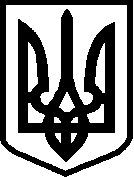 